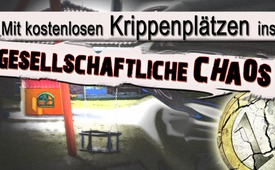 Mit kostenlosen Krippenplätzen ins gesellschaftliche Chaos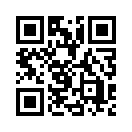 Durch Gebührenfreiheit in Krippen sollen in Berlin noch mehr Kinder bereits ab dem ersten Lebensjahr staatlich versorgt werden. Frühkindliche Eltern-Kind-Entfremdung wird dabei weiter als wertvolle Bildungsmaßnahme verkauft. Die Ergebnisse einer siebenjährigen Studie mit 1000 Kindern zeigen jedoch das genaue Gegenteil. Überzeugen Sie sich selbst!Mit kostenlosen Krippenplätzen ins gesellschaftliche Chaos

Durch Gebührenfreiheit in Krippen sollen in Berlin demnächst noch mehr Kinder bereits ab dem ersten  Lebensjahr staatlich versorgt werden. Darauf einigte sich die Berliner Regierungskoalition aus SPD und
CDU. Die frühkindliche Eltern-Kind-Entfremdung wird weiter als wertvolle Bildungsmaßnahme verkauft.  Doch Krippenbetreuung wirkt sich negativ auf die sozio-emotionalen Kompetenzen der Kinder aus. Ein
Großteil der unter Dreijährigen (75 – 95 %!) leiden unter erheblichem chronischem Stress, der gravierende  negative Auswirkungen auf die Entwicklung des Gehirns der Kleinen hat. Durch die sog. NICHD-Studie, die Studie des National Institute of Child Health and Human Development, wurde in den USA durchgeführt. Dabei wurde die Entwicklung von mehr als 1000 Kindern vom ersten Lebensmonat an über inzwischen  mehr als sieben Jahre hinweg erforscht.
Durch diese NICHD-Studie wurde schon vor Jahren deutlich: Je mehr Zeit unter Dreijährige in einer  Einrichtung verbrachten, desto stärker zeigten sie später aggressive Verhaltensweisen wie Streiten,  Kämpfen, Sachbeschädigungen, Prahlen, Lügen, Schikanieren, Gemeinheiten begehen, Ungehorsam oder  häufiges Schreien. Weil Politik und Medien seit Jahren die bekannten Gefahren einer zu frühen  Fremdbetreuung ignorieren und verschweigen, entlarven sich die kostenlosen Krippenplätze als ein weiterer Faktor zur Destabilisierung der Familien und der ganzen Gesellschaft. Guten Abend.von ah.Quellen:http://www.freiewelt.net/interview/krippenbetreuung-sorgt-bei-kindern-fuer-stoerungen-10044174

Dr. med. Dorothea Böhm: Vortrag „Mutter–Kind Beziehung in den
ersten Lebensjahren“, Compact Konferenz Leipzig, 23.11.2013Das könnte Sie auch interessieren:---Kla.TV – Die anderen Nachrichten ... frei – unabhängig – unzensiert ...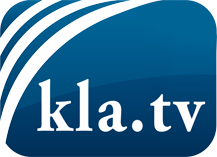 was die Medien nicht verschweigen sollten ...wenig Gehörtes vom Volk, für das Volk ...tägliche News ab 19:45 Uhr auf www.kla.tvDranbleiben lohnt sich!Kostenloses Abonnement mit wöchentlichen News per E-Mail erhalten Sie unter: www.kla.tv/aboSicherheitshinweis:Gegenstimmen werden leider immer weiter zensiert und unterdrückt. Solange wir nicht gemäß den Interessen und Ideologien der Systempresse berichten, müssen wir jederzeit damit rechnen, dass Vorwände gesucht werden, um Kla.TV zu sperren oder zu schaden.Vernetzen Sie sich darum heute noch internetunabhängig!
Klicken Sie hier: www.kla.tv/vernetzungLizenz:    Creative Commons-Lizenz mit Namensnennung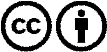 Verbreitung und Wiederaufbereitung ist mit Namensnennung erwünscht! Das Material darf jedoch nicht aus dem Kontext gerissen präsentiert werden. Mit öffentlichen Geldern (GEZ, Serafe, GIS, ...) finanzierte Institutionen ist die Verwendung ohne Rückfrage untersagt. Verstöße können strafrechtlich verfolgt werden.